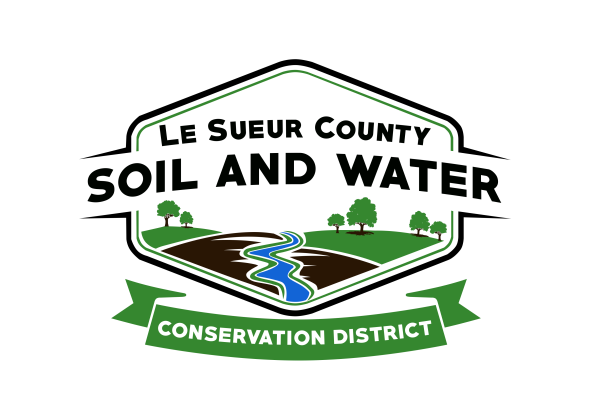 Le Sueur County Soil & Water Conservation DistrictLe Sueur County SWCD 	Tel. (507) 357-4879 Ext. 3181 W Minnesota St                                            Website: www.lesueurswcd.orgLe Center, MN 56057                        Minutes from August 8, 2017 regular meeting of the Le Sueur County SWCD Board of Supervisors.  Le Sueur County SWCD building, Le Center, MN.Members present:	Chairman, Jim Struck			Vice-Chairman, Greg Entinger			Secretary, Earle Traxler			Treasurer, Cletus Gregor			PR&I, Glendon BraunOthers:		District Manager, Mike Schultz			Ditch Inspector, Nik Kadel			Farm Bill Tech, Jack Bushman			District Tech, Joe Jirik			District Conservationist, Steve Breaker			Soil Conservationist, Sharlyn Handcock			Program Specialist, Sue PrchalThe Pledge of Allegiance was recited.Secretary’s report was read and approved.Treasurer’s report was read.  Motion by Entinger, second by Braun to approve as read and to pay bills.Affirmative:  AllOpposed:  NoneMotion carriedSteve gave the NRCS report.  He discussed CRP workload, new EQIP applications, getting ready for fall construction and Sharlyn moving to Stearns County NRCS.Low interest loan application for Linda Doughtery well was approved with a motion by Gregor, second by Traxler.Affirmative:  AllOpposed:  NoneMotion carriedMotion by Traxler, second by Gregor to encumber $7200.00 for Joe Cemensky’s cover crop cost-share contract for 80 acres.Affirmative:  AllOpposed:  NoneMotion carriedMotion by Braun, second by Entinger to encumber $3720.00 for Steve Stangler cover crop cost-share contract for 44 acres.Affirmative:  AllOpposed:  NoneMotion carriedMotion by Traxler, second by Gregor to encumber $1800.00 for Nick Stangler cover crop cost-share contract for 20 acres.Affirmative:  AllOpposed:  NoneMotion carriedMotion by Braun, second by Entinger to encumber $6030.00 for Bruce Ponwith cover crop cost-share for 67 acres.Affirmative:  AllOpposed:  NoneMotion carriedMotion by Gregor, second by Braun to approve Greg Entinger Sand Creek cover crop cost-share contract in the amount of $9720.00 for 81 acres.Affirmative:  Struck, Traxler, Gregor, BraunAbstained:  EntingerOpposed:  NoneMotion carriedMotion by Traxler, second by Braun to approve Bob Krocak Sand Creek cover crop cost-share contract in the amount of $1720.00 for 86 acres.Affirmative:  AllOpposed:  NoneMotion carriedMotion by Gregor, second by Entinger to pay Sharon Kaisershott disaster relief cost-share contract #6DR-2014-P1 in the amount of $7297.52.Affirmative:  AllOpposed:  NoneMotion carriedMotion by Traxler, second by Braun to pay Dan Gregor disaster relief cost-share contract #6DR-2014-P2 in the amount of $6643.15.Affirmative:  AllOpposed:  NoneMotion carriedSWCD Governance was discussed.There will be a 25by25 informational meeting on August 16, 2017 at Minnesota State University, Mankato.Motion by Braun, second Entinger to approve Brandon Brockway Lake Volney shoreline project in the amount of $19,055.00.Affirmative:  AllOpposed:  NoneMotion carriedMotion by Gregor, second by Traxler to approve Pat Traxler Lake Volney wetland enhancement project in the amount of $28,280.00.Affirmative:  AllOpposed:  NoneMotion carriedThe SWCD will meet with the Le Sueur County Commissioners on August 14 at 9:00 a.m. for the 2018 budget.The German/Jefferson grant application was submitted to BWSR in the amount of $387,000 for 14 projects.One Watershed One Plan boundaries of Rice, Le Sueur and Blue Earth Counties were supported with a motion by Traxler, second by Gregor.Affirmative:  AllOpposed:  NoneMotion carriedThe board give staff permission to book BWSR Academy registration if it may come out before the next board meeting.The board and staff discussed selling the brillian seeder.Storage building update: motion by Traxler, second by Struck to contact Steve Meger and to find out what he is selling the building across the street for.Affirmative:  AllOpposed:  NoneMotion carriedVouchers were reviewed and filled out.There being no further business, motion to adjourn by Gregor, second by Traxler at 11:10 a.m.Affirmative:  AllOpposed:  NoneMotion carried__________________                   ______________________________________Date					District Secretary